16th November 2023CHRISTMAS FAYRE UPDATE #2Dear Parent/Carer,Preparations for our Christmas Fayre on Tuesday 5th December (6:00pm to 8:30pm) are well underway and we would just like to update you on a few things which are taking place at the moment.Our P7 pupils are still visiting classes if children would like to purchase a ‘Giant Teddy Raffle’ ticket or take part in the ‘Guess the Teddy’s Birthday/Name’. We also have ‘Guess the number of sweets in the jar’ available too. Raffle tickets and guesses for are priced at 50p each.Friday 24th November will be the final day for ordering reindeer food and calendars. Order forms and details can be found on the reverse of this letter.A note to say that we are still accepting donations for our bottle stall, raffle and tombola and any further contributions would be greatly appreciated. These can be sent in to school or handed in at the office. Dress Down DayIn order to support our Christmas Fayre, we will be holding another dress down day next week (casual clothes) on Thursday 23rd November. If possible, we are asking for donations of £1 per pupil. The money will be put towards purchasing items for our Bottle Stall and Tombola.Pre-Loved Toy / Book StallsOn the evening of the Fayre, our Parent Council are once again running a pre-loved toy stall. If you are having a clear out of any teddies, toys, board games (or other similar items), we would be happy to accept them at school for this stall. Please note that items should be in good condition and not have any missing pieces.The school will also be running a second-hand book stall on the evening and are looking for donations of any unwanted books. Once again these should be in good condition and any books that go unsold on the evening will be added to our school library. We are accepting donations now and will continue to accept them right up until the day of the Fayre. Items can be brought in by pupils or handed in at the main office.Please remember that entrance to the Christmas Fayre is FREE. All children under the age of 16 must be accompanied by a responsible adult. We will continue to update the school blog with information about the Christmas Fayre, giving information on stalls, raffle prizes, etc. Our school choir will also be performing on the evening.Thank you for your ongoing support in the preparations for the Christmas Fayre. We look forward to seeing the Drongan community, along with friends and family on the evening of Tuesday 5th December.Kind regards,Tom McFadzean						Depute Head TeacherCALENDAR ORDERS (can be ordered until Friday 24th November 2023)I would like to order the following calendars for which payment will be made on Parent Pay:Individual Calendar: .......... (amount) @ £2.50 per calendar     Name: ..............................Family Calendar: .......... (amount) @ £2.50 per calendar       Family Name: ....................Class Calendar: .......... (amount) @ £2.50 per calendar       Class: ....................Amount to be set up for payment on Parent Pay: £………………………….orAmount to be paid in cash (included with order): £………………………….Pupil’s name: ............................................................	Class: ....................Parent’s/Carer’s signature …………………………………………………………………----------------------------------------------------------------------------------------------------------------------------------------------REINDEER FOOD ORDERS (can be ordered until Friday 24th November 2023)I would like to order the following number of bags of reindeer food for which payment will be made on Parent Pay: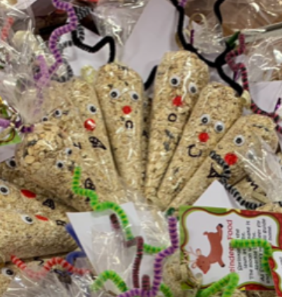 Number of bags of Reindeer Food @ £1:00 each: ………………Amount to be set up for payment on Parent Pay: £………………………….orAmount to be paid in cash (included with order): £………………………….Pupil’s name: ............................................................	Class: ....................Parent’s/Carer’s signature …………………………………………………………………